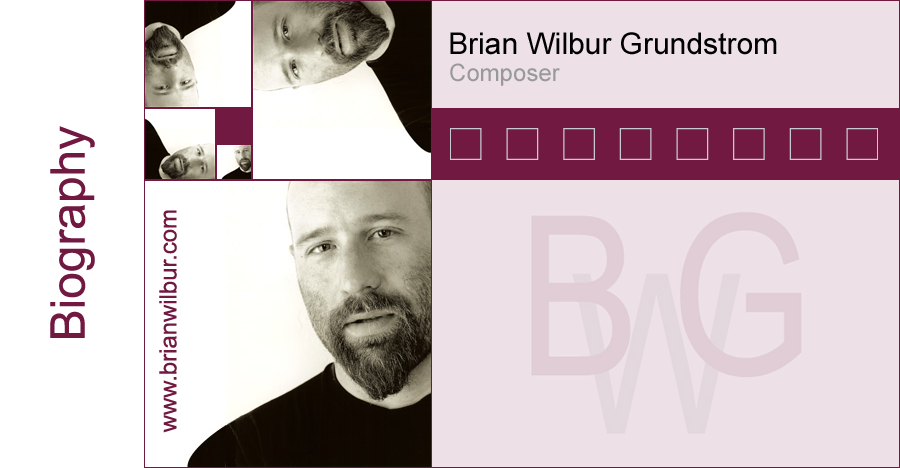 Brian Wilbur Grundstrom’s compositions for film, orchestra, musical theater, chorus, piano, and chamber ensembles demonstrate an innovative use of harmony and melody, which although firmly rooted in the tonal tradition is entirely new.  Audiences take to his compositions immediately, finding in his compositions traces of Aaron Copland, Kurt Weill and Samuel Barber.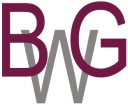 Classically trained in piano as well as music theory from Gettysburg College, he continued orchestration and composition studies with John David Earnest.  His awards include Encore from American Composers Forum, Composers Assistance Program from the  and ASCAPLUS from ASCAP.  He has received three fellowships from the D.C. Commission on the Arts and Humanities, and was a finalist for Emerging Artist in the 2010 and 2011 DC Mayor’s Arts Awards.  He received a Peer Award for Sadie's Waltz from Television, Internet & Video Association of DC (TIVA-DC) and an OutMusic nomination for Pepe! The Mail Order Monkey Musical, which sold out as part of the Capital Fringe Festival.A member of ASCAP, Brian attended the ASCAP/NYU Buddy Baker Film Music Workshop.  His films include Robert Gaston’s sexy thriller 2 Minutes Later (TLA Releasing, LOGO), and Deconfliction by Edward Tyndall (Tribeca Film Festival).  His studio includes the latest in technologies, including Vienna Symphonic Library, and he is able to render his orchestral compositions at high professional standards.His music has been performed by SONOS Chamber Orchestra, Shippensburg Festival Orchestra, Trinity Chamber Orchestra, George Washington University Orchestra, NIH Philharmonia, Holyoke Civic Symphony, The Queer Urban Orchestra, Colla Voce and The New Jersey Gay Men’s Chorus, as well as on the Kennedy Center Millennium Stage.  Edward Tyndall, Writer/Director of Sadie's Waltz (Mobius Films) writes:
"It was a joy to work with Brian on my last two projects. His dedication to the collaborative nature of filmmaking and the creative process greatly increased the dramatic complexity of my films.  Brian has an amazing talent for composing cinematic scores. I look forward to working with him on our next film." SONOS Chamber Orchestra Director Erik E. Ochsner writes “Many audiences cringe at the thought of new music. We had such positive feedback from audiences on how much they enjoyed Grundstrom's work.  It is modern, yet tonal.”He is represented by Jeffrey James Arts Consulting, and his compositions can be heard at www.brianwilbur.com.